OUTREACH NOTICE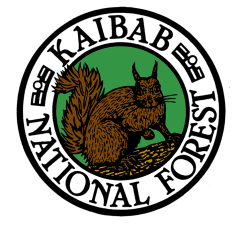 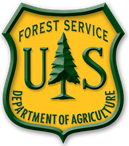 Region 3 KAIBAB NATIONAL FORESTWilliams and Tusayan Ranger DistrictsWilliams, ArizonaPosition DescriptionGS-0430-07/09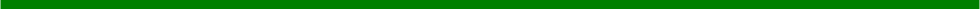 Please Respond By January 1, 2019Primary Contact:  aroesch@fs.fed.us  Phone Number: (928) 635-5623The Kaibab National Forest in north central Arizona will soon be filling a permanent, full time, GS-0430-07/09 botanist position located in Williams, AZ. The purpose of this Outreach Notice is to determine the potential applicant pool for this position and to establish the appropriate recruitment method, area of consideration and appropriate pay grade for the job advertisement. The final determination for the vacancy announcement’s area of consideration and multi-graded announcement will be based on the responses to this outreach notice.Management can select a qualified employee immediately, without issuing a formal vacancy announcement, if an employee responds who qualifies for placement without competition. Your interest will identify the area of consideration and whether a vacancy announcement may be advertised multi-graded.Brief Description of Duties:  This position is located on a Forest Service unit.  The incumbent has responsibility for providing professional, scientific assistance to the staff pertaining to a variety of botanical and sensitive plant species in support of Forest activities primarily related to project work within the Four Forest Restoration Initiative footprint. Provides professional and scientific assistance to the staff pertaining to noxious/invasive plant species management.
Serves as a botanist with responsibilities for developing, evaluating, and monitoring threatened, endangered and sensitive plant species, noxious/invasive plant populations and plant community and vegetation management programs.  
Participates on interdisciplinary teams to provide the documentation and coordination necessary for the effective management of threatened, endangered and sensitive plant species and noxious/invasive plants.
Develops and/or modifies established procedures for recording plant survey information in order to meet environmental assessment requirements, botanical baseline data requirements, and for maintaining plants. Assists others in plant identification, as well as conducts training to help assigned field personnel recognize, identify, and locate plant species.Conducts and oversees vegetation inventories, population, and community monitoring in compliance with selected protocols to contribute to the project's baseline data for botanical resources and coordinating surveys for special status plants and noxious weeds. Coordinates treatment and monitoring of noxious/invasive plant species populations.
Maintains plant surveys and monitoring records in appropriate data base files, in addition to collection and preparation of voucher specimens for plants.  Is responsible for the analysis and interpretation of population trend and community composition monitoring data and the preparation of summary reports.  Assists unit personnel or contract personnel in conducting botanical research and studies.

Assists in the development and implementation of management plans for the protection and enhancement of habitat for special status plants, and the control of noxious weeds or other invasive species.  Performs assignments which may include collaborating with other resources specialists in the preparation of prescribed fire, pesticide use and NEPA compliance documents for a variety of vegetation management and restoration actions.  Assists in project planning and identifying suitable plants for restoration projects.Acts as crew lead for a 1-4 person seasonal botany crew.Other Significant Facts: Bargaining Unit Status:  EligibleAbout Kaibab National Forest: The Forest has 3 Ranger Districts; Williams Ranger District, Tusayan Ranger District and the North Kaibab Ranger District. The Supervisor’s Office and the Williams Ranger District Office are located in Williams, Arizona, and the Tusayan Ranger District is located 50 miles north in Tusayan, Arizona.  The North Zone is located north of the Grand Canyon and includes the North Kaibab Ranger District.  Forest Information: Kaibab National Forest is part of the largest contiguous ponderosa pine forest in North America. Bordering both the north and south rims of the Grand Canyon, the 1.6 million acres of the Kaibab National Forest have the distinction of being divided by one of Nature’s greatest attractions. Elevations vary on the forest from 5,500 feet in the southwest corner to 10,418 feet at the summit of Kendrick Peak, one of the Kaibab’s “sky islands.” All the way from north-central Arizona into Utah, the Kaibab National Forest offers breathtaking views, outstanding forest scenery, unusual geologic formations and more.  Vegetation varies from near desert-like conditions at the lower canyon elevations to pinyon-juniper woodlands, the ponderosa pine belt, and mixed conifer forests of pine, spruce and aspen at the upper mountain elevations.  Wildlife is abundant and includes elk, deer, pronghorn antelope, turkey, coyote, black bear and mountain lion. Summer temperatures average from lows of 50F at night to highs of 85F during the day. Winter temperatures average from 20F to 45F, with snow being common. The cool monsoon season in July and August offers relief from the heat but can bring brief but violent thunderstorms across the Forest.  For additional information on Kaibab National Forest, please visit any of the following sites:  www.fs.usda.gov/kaibab, www.flickr.com/kaibabnationalforest, www.twitter.com/KaibabNFDuty Locations:  Williams Ranger District, Williams, Arizona: is the southern district on the forest, and is about 600,000 acres in size. Located just above the Mogollon Rim, the District is a mix of ponderosa pine forest, pinyon-juniper woodlands, and grasslands. Nearly all resource programs and management activities are shared in a zone with the Tusayan Ranger District, with both District Rangers splitting supervision of zone staff and sharing responsibility for coordinating and directing management of the zone.  Approximately 50 permanent employees are stationed at the district, with an additional 40 temporary employees added during the field season.The Williams Ranger District offers a variety of trails for hiking, horseback riding, mountain biking and in the winter, cross-country skiing and snowshoeing.  A small, family-oriented downhill ski area operates under special use permit on Bill Williams Mountain.  Seven lakes and four developed campgrounds are located on the district, and there are a great many areas suitable for dispersed camping. Other popular outdoor activities include hunting, fishing, wildlife viewing. was founded in the early 1880s and was named for mountain man Bill Williams, who explored, trapped and guided hunting parties through the area.  Williams is a full-service community with a population of about 3,500. The community, which is at an elevation of 6,770 feet, is nestled at the base of Bill Williams Mountain and is surrounded by the Kaibab National Forest.  Also known as the “Gateway to the Grand Canyon,” Williams was the last town in America on Historic Route 66 to be bypassed by Interstate 40. The location of Williams – 59 miles south of the Grand Canyon – makes tourist-oriented business a major industry in the area. Williams offers many places of worship, a medical clinic with ambulance service, and a dental facility.  Schools are k-12, and Coconino Community College has a satellite campus in town.  A regional medical center and other medical facilities are located 30 miles away in Flagstaff.  Williams also offers an aquatics center, an 18-hole golf course and a large rodeo grounds.  For more information on Williams, visit the Williams-Grand Canyon Chamber of Commerce at www.williamschamber.com.Contact:For additional information and questions regarding this opportunity, please contact Mandy Roesch at (928) 635*5623 or aroesch@fs.fed.us.Qualification Requirement:  Those who are interested must meet the qualification requirements for the GS-0430 series that are covered by the U. S. Office of Personnel Management (OPM) Qualification Standards for Group Coverage Qualification Standards for Clerical and Administrative Support Positions.  The OPM Qualification Standards Handbook Manual is available for review at any federal personnel office or on the Internet at: www.opm.gov/policy-data-oversight/classification-qualifications/classifying-general-schedule-positions/#url=Standards If you are interested in this position, please fill out the attached Outreach Notice Form and send to aroesch@fs.fed.us by January 1, 2019.Thank you for your interest in our vacancy!USDA Non-Discrimination StatementRevised 6/8/2005“The U.S. Department of Agriculture (USDA) prohibits discrimination in all its programs and activities on the basis of race, color, national origin, age, disability, and where applicable, sex, marital status, familial status, parental status, religion, sexual orientation, genetic information, political beliefs, reprisal, or because all or part of an individual’s income is derived from any public assistance program.  (Not all prohibited bases apply to all programs.)  Persons with disabilities who require alternative means for communication of program information (Braille, large print, audiotape, etc.) should contact USDA’s TARGET Center at (202)720-2600 (voice and TDD).  To file a complaint of discrimination, write to USDA, Director, Office of Civil Rights, 1400 Independence Avenue, S.W., Washington, DC 20250-9410, or call (800) 795-3272 (voice) or (202) 720-6382 (TDD).  USDA is an equal opportunity provider and employer.”OUTREACH NOTICE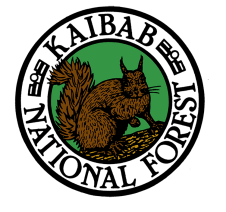 Region 3 KAIBAB NATIONAL FORESTWilliams and Tusayan Ranger DistrictsWilliams, ArizonaPosition DescriptionGS-0430-07/09If you are interested in this position, please complete this form and send it by e-mail to aroesch@fs.fed.us (Please include “GS-0430-07/09, Botanist Outreach” on the subject line of your message) along with a current resume and transcripts. Please Reply By:  January 1, 2019PERSONAL INFORMATION:Name:	     	Date:	    /    /   Address:	     	Phone:	(   )      -     E-Mail:	     How did you hear about this position?Are you currently a Federal employee:     Yes   No Current Position/Title/Series/Grade/Effective date of grade      Briefly describe why you will be a quality candidate for this position: (Optional)If a Federal Employee, type of appointment you are currently under:If you are not a current permanent (career or career conditional) employee, are you eligible for appointment under any of the following special authorities?   _____ Yes   ______ No VRA – Veterans Recruitment Appointment Authority (Disabled veterans, veterans who served in a declared war, or in a campaign for which a campaign badge has been authorized, or awarded a Armed Forces Service Medal, and separated from active duty in the past 3 years). Military Spouse Hiring Authority (Military spouses eligible under Non-competitive Appointment of Certain Military Spouses do not have a hiring preference; however, this appointing authority does provide for non-competitive entry into the competitive service.  There are three categories that determine eligibility: those who are relocating with their service-member spouse as a result of permanent change of station (PCS) orders, spouses of service members who incurred a 100% disability because of the service member's active duty service, and spouses of service members killed while on active duty). VEOA – Veterans Employment Opportunity Authority (Allows eligible veterans to apply for merit promotion vacancies otherwise not open to external candidates without career status). Prior AmeriCorps/VISTA (Persons are granted a one-year period to be non-competitively appointed to a normally competitive Federal position after leaving the Peace Corps or AmeriCorps VISTA with a certification of eligibility). 30% Disabled Veterans Appointing Authority (Disabled veterans who were retired from active military service with a 30% or more disability rating; disabled veterans rated by the Veterans Affairs as having a compensable service-connected disability of 30% or more). Prior Peace Corps (Former Peace Corps volunteers who have satisfactorily completed 3 years of continuous service into career or career-conditional permanent positions). Schedule A Disabled Persons Hiring Authority (Persons with physical or mental disabilities certified by the Veterans Administration or a State Rehabilitation Agency as eligible). Reinstatement Rights (Agencies may reappoint people previously employed under a career or career-conditional appointment by reinstatement to a competitive service position). Pathways Student Hiring Authority (Internship Program: current students in an accredited high school, college [including 4-year colleges/universities, community colleges, and junior colleges]; professional, technical, vocational, and trade school; advanced degree programs; or other qualifying educational institution pursuing a qualifying degree or certificate; Recent Grads Program: recent graduates who have completed, within the previous two years, a qualifying associates, bachelors, masters, professional, doctorate, vocational or technical degree or certificate from a qualifying educational institution).Primary Contact:    Mandy RoeschPhone Number:(928) 635-5623E-mail address:aroesch@fs.fed.usCareer  Career-Conditional  Excepted-ANILCA  Excepted VRA  Other  